    Zaproszenie  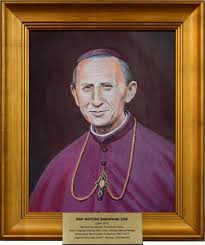 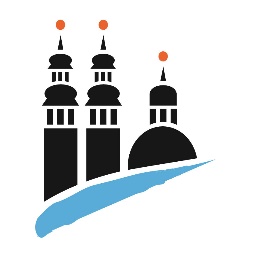 RektorWyższego Seminarium DuchownegoTowarzystwa Salezjańskiego w Lądzie nad Wartąma zaszczyt zaprosićnaInaugurację Roku Akademickiego 2017/2018która odbędzie się dn. 30 września 2017 r.W roku 40 rocznicy śmierci abpa Antoniego Baraniaka SDB 
i 75 rocznicy męczeństwa Piątki Poznańskiej. R.S.V.P. do 27.09.2017 r.: e-mail: rektor@wsdts.pl										Rektor								      Ks. dr hab. Mariusz Chamarczuk SDBP r o g r a m:10.00 	–	Eucharystia pod przewodnictwem ks. inspektora Jarosława Pizonia (PLO), 
z homilią wikariusza inspektora ks. Marcina Kaznowskiego (PLS)11.15 	–	Inauguracja  Roku  Akademickiego  2017/2018 (Sala Opacka)Gaude  MaterOtwarcie  uroczystości – ks. dr hab. Mariusz Chamarczuk SDB
Rektor WSD TS w LądzieSprawozdanie  z  działalności  WSD  TS w  Lądzie   za  rok  2016/2017
ks. mgr lic. Marcin Nowicki SDB
Prorektor  ds.  studiów Wykład Inauguracyjny: "Wielu nauczycieli i niewielu ojców – próba analizy pedagogiczno-wychowawczej" - dr Dariusz Wesołowski, Prorektor Wyższej Szkoły Kadr Menedżerskich w Koninie, Dziekan Wydziału AdministracjiŚlubowanie alumnów I roku  i  immatrykulacja
wikariusz inspektora ks. dr Adam Popławski (PLN)Słowo  w imieniu Prowincjałów  Inspektorii Salezjańskich w Polsce 
wikariusz inspektora ks. dr Przemysław Solarski (PLE)Przemówienia  GościGaudeamus  igitur13.30	-	 Obiad (refektarz seminaryjny)18.00	-  Koncert Inauguracyjny w kościele pw. św. Mikołaja w wykonaniu orkiestry 
Filharmonii Poznańskiej pt.: Wolfgang Amadeus Mozart, Czarodziejski flet  - fragmenty; dyrygent – Jan CHRENOWICZ; Aleksandra OLCZYK - sopran (Królowa Nocy), Marta BOBERSKA - sopran (Pamina), Maria JASKULSKA-CHRENOWICZ - sopran (Papagena, Dama II), Joanna KĘDZIOR - sopran (Dama I), Magdalena PLUTA - mezzosopran (Dama III), Sylwester SMULCZYŃSKI - tenor (Tamino), Robert GIERLACH - baryton (Papageno), Szymon KOBYLIŃSKI - bas (Sarastro), Tomasz PIOTROWSKI - aktor (Wolfgang Amadeus Mozart).